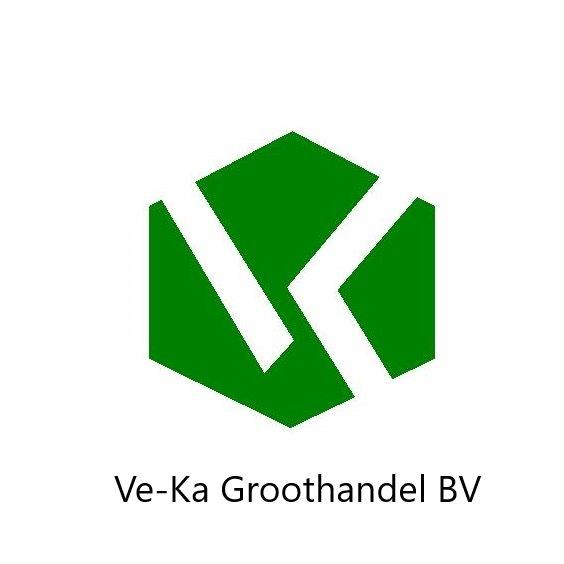 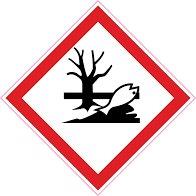 waarschuwing.KGE 27   WelteH400 zeer giftig voor in het water levende organismenH411 Giftig voor in het water levende organismen met langdurige gevolgenP273 voorkom lozing in het milieu P391 gelekte gemorste stof opruimen P501 De inhoud en de verpakking verwerken volgens de plaatselijke /nationale /regionale/ internationale voorschriften